Муниципальное автономное общеобразовательное учреждениеМаслянская средняя общеобразовательная школа                                                                                                                  Утверждено:                                                                                                                                                   приказ от 31.08.2018 г. № 98                                                                                                                                                                                         Директор школы                                                                                                                                                                                                                                                                                                       ___________Лежнякова М.Л.ЦИКЛОГРАММА ВНЕУРОЧНОЙ ЗАНЯТОСТИ 1 - 4 КЛАССОВ Муниципальное автономное общеобразовательное учреждениеМаслянская средняя общеобразовательная школа                                                                                                                  Утверждено:                                                                                                                                                   приказ от 31.08.2018 г. № 98                                                                                                                                                                                         Директор школы                                                                                                                                                                                                                                                                                                       ___________Лежнякова М.Л.ЦИКЛОГРАММА ВНЕУРОЧНОЙ ЗАНЯТОСТИ 5-7 КЛАССОВ Муниципальное автономное общеобразовательное учреждениеМаслянская средняя общеобразовательная школа                                                                                                                  Утверждено:                                                                                                                                                   приказ от 31.08.2018 г. № 98                                                                                                                                                                                         Директор школы                                                                                                                                                                                                                                                                                                       ___________Лежнякова М.Л.ЦИКЛОГРАММА ВНЕУРОЧНОЙ ЗАНЯТОСТИ 8-11 КЛАССОВ Муниципальное автономное общеобразовательное учреждениеМаслянская средняя общеобразовательная школаУтверждено:    приказ от 31.08.2018г. № 98Директор школы                                                                                                                                                                                                 ______________М.Л. Лежнякова                                                                                                                                                                              РАСПИСАНИЕ КРУЖКОВ ДОПОЛНИТЕЛЬНОГО ОБРАЗОВАНИЯ2018-2019 учебный год СПОРТИВНЫЕ  КРУЖКИ И СЕКЦИИМуниципальное автономное общеобразовательное учреждениеМаслянская средняя общеобразовательная школа                                                                                                                  Утверждено:                                                                                                                                                   приказ от 31.08.2018 г. № 98                                                                                                                                                                                         Директор школы                                                                                                                                                                                                                                                                                                       ___________Лежнякова М.Л.ЦИКЛОГРАММА ВНЕУРОЧНОЙ ЗАНЯТОСТИ 1-11  КЛАССОВ Внеурочная деятельность и дополнительное образование2018-2019 учебный год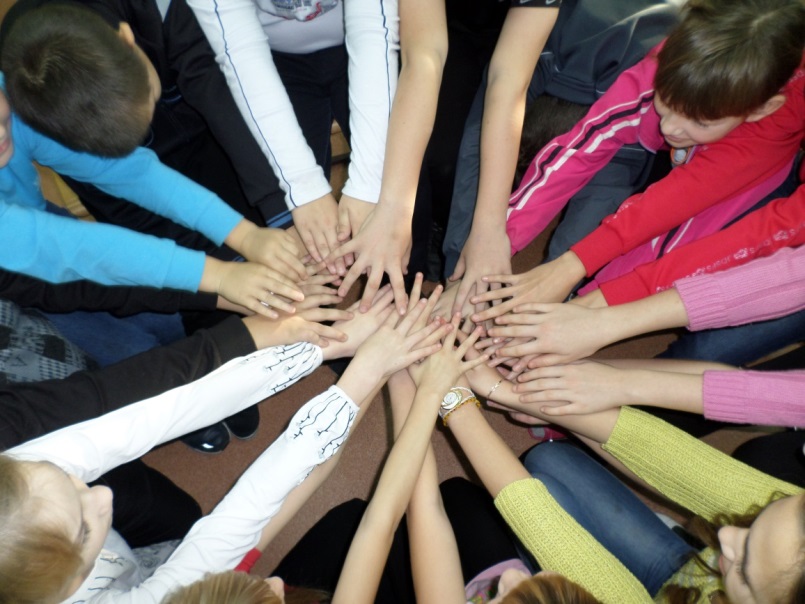 Дни неделиУрок/Класс/Кл.рук.1 «А» классЛяпунова Н.Ф.     1 «Б» класс        Ситникова М.С.2  классШадрина Е.А.3 «А» классУсольцева О.Ю.3 «Б» классСкиданова Т.Т.4 «А» классЕфимова Л.И.4 «Б» классПлакидина Т.Н.ОБЩЕКУЛЬТУРНОЕ НАПРАВЛЕНИЕОБЩЕКУЛЬТУРНОЕ НАПРАВЛЕНИЕОБЩЕКУЛЬТУРНОЕ НАПРАВЛЕНИЕОБЩЕКУЛЬТУРНОЕ НАПРАВЛЕНИЕОБЩЕКУЛЬТУРНОЕ НАПРАВЛЕНИЕОБЩЕКУЛЬТУРНОЕ НАПРАВЛЕНИЕОБЩЕКУЛЬТУРНОЕ НАПРАВЛЕНИЕОБЩЕКУЛЬТУРНОЕ НАПРАВЛЕНИЕПонедельник4-й урок«Детская риторика»,кабинет №15(11.30-11.55)«Детская риторика»,кабинет №12(11.30-11.55)5-й урок«Детская риторика»,кабинет №18(12.35-13.00)«Детская риторика»,кабинет №17(12.35-13.05)«Детская риторика»,кабинет №14(12.35-13.05)«Детская риторика»,кабинет №16(12.35-13.05)«Детская риторика»,кабинет №13(12.35-13.05)ОБЩЕИНТЕЛЛЕКТУАЛЬНОЕ НАПРАВЛЕНИЕОБЩЕИНТЕЛЛЕКТУАЛЬНОЕ НАПРАВЛЕНИЕОБЩЕИНТЕЛЛЕКТУАЛЬНОЕ НАПРАВЛЕНИЕОБЩЕИНТЕЛЛЕКТУАЛЬНОЕ НАПРАВЛЕНИЕОБЩЕИНТЕЛЛЕКТУАЛЬНОЕ НАПРАВЛЕНИЕОБЩЕИНТЕЛЛЕКТУАЛЬНОЕ НАПРАВЛЕНИЕОБЩЕИНТЕЛЛЕКТУАЛЬНОЕ НАПРАВЛЕНИЕОБЩЕИНТЕЛЛЕКТУАЛЬНОЕ НАПРАВЛЕНИЕВторник4-й урок«Клуб Знатоков»,Кабинет №15(11.30-11.55)«Клуб Знатоков»,Кабинет №12(11.30-11.55)Вторник6-й урок«Клуб Знатоков»,Кабинет №18 (13.35-14.00)«Клуб Знатоков»,Кабинет №17(13.35-14.05)«Клуб Знатоков»,Кабинет №14(13.35-14.05)«Клуб Знатоков»,Кабинет №16 (13.35-14.05)«Клуб Знатоков»,Кабинет №13 (13.35-14.05)ДУХОВНО-НРАВСТВЕННОЕДУХОВНО-НРАВСТВЕННОЕДУХОВНО-НРАВСТВЕННОЕДУХОВНО-НРАВСТВЕННОЕДУХОВНО-НРАВСТВЕННОЕДУХОВНО-НРАВСТВЕННОЕДУХОВНО-НРАВСТВЕННОЕДУХОВНО-НРАВСТВЕННОЕСреда4-й урок«Мир моей души»,кабинет №15(11.30-11.55)«Мир моей души»,кабинет №12(11.30-11.55)Среда6-й урок«Мир моей души»,кабинет №18 (13.35-14.00)«Мир моей души»,кабинет №17(13.35-14.05)«Мир моей души»,кабинет №14(13.35-14.05)«Мир моей души»,кабинет №16(13.35-14.05)«Мир моей души»,кабинет №13(13.35-14.05)Безопасный мир»,  кабинет №14(14.10-14.40)СПОРТИВНО-ОЗДОРОВИТЕЛЬНОЕ НАПРАВЛЕНИЕСПОРТИВНО-ОЗДОРОВИТЕЛЬНОЕ НАПРАВЛЕНИЕСПОРТИВНО-ОЗДОРОВИТЕЛЬНОЕ НАПРАВЛЕНИЕСПОРТИВНО-ОЗДОРОВИТЕЛЬНОЕ НАПРАВЛЕНИЕСПОРТИВНО-ОЗДОРОВИТЕЛЬНОЕ НАПРАВЛЕНИЕСПОРТИВНО-ОЗДОРОВИТЕЛЬНОЕ НАПРАВЛЕНИЕСПОРТИВНО-ОЗДОРОВИТЕЛЬНОЕ НАПРАВЛЕНИЕСПОРТИВНО-ОЗДОРОВИТЕЛЬНОЕ НАПРАВЛЕНИЕЧетверг4-й урок«Безопасный мир»,  кабинет №15(11.30-11.55)«Безопасный мир»,  кабинет №12(11.30-11.55)Четверг6-й урок«Безопасный мир»,  кабинет №18(13.35-14.00)«Безопасный мир»,  кабинет №17(13.35-14.05)«Безопасный мир»,  кабинет №16(13.35-14.05)«Безопасный мир»,  кабинет №13(13.35-14.05)СОЦИАЛЬНОЕ НАПРАВЛЕНИЕСОЦИАЛЬНОЕ НАПРАВЛЕНИЕСОЦИАЛЬНОЕ НАПРАВЛЕНИЕСОЦИАЛЬНОЕ НАПРАВЛЕНИЕСОЦИАЛЬНОЕ НАПРАВЛЕНИЕСОЦИАЛЬНОЕ НАПРАВЛЕНИЕСОЦИАЛЬНОЕ НАПРАВЛЕНИЕСОЦИАЛЬНОЕ НАПРАВЛЕНИЕПятница4-й урок«Мастерскаядобрых дел»,  кабинет №15 (11.30-11.55)«Мастерскаядобрых дел»,  кабинет №12 (11.30-11.55)Пятница5-й урок«Мастерскаядобрых дел»,  кабинет №18 (12.35-13.00)«Мастерскаядобрых дел»,  кабинет №17(12.35-13.05)«Мастерскаядобрых дел»,  кабинет №14(12.35-13.05)«Мастерскаядобрых дел»,  кабинет №16(12.35-13.05)«Мастерскаядобрых дел»,  кабинет №13(12.35-13.05)Дни неделиУрок / класс/Классный руководитель5 классПрощенко О.Р.6 классФёдорова Л.И.7 классЯкусик Т.Д.ОБЩЕКУЛЬТУРНОЕ НАПРАВЛЕНИЕОБЩЕКУЛЬТУРНОЕ НАПРАВЛЕНИЕОБЩЕКУЛЬТУРНОЕ НАПРАВЛЕНИЕОБЩЕКУЛЬТУРНОЕ НАПРАВЛЕНИЕОБЩЕКУЛЬТУРНОЕ НАПРАВЛЕНИЕПонедельник 7-й урокКружок робототехники «Мой робомир-1»НОУ «Эрудит»,кабинет №3,7 / 14.30-15.05«Риторика»,кабинет №2  /  14.30-15.05«Риторика»,кабинет №5  /  14.30-15.05ОБЩЕИНТЕЛЛЕКТУАЛЬНОЕ НАПРАВЛЕНИЕОБЩЕИНТЕЛЛЕКТУАЛЬНОЕ НАПРАВЛЕНИЕОБЩЕИНТЕЛЛЕКТУАЛЬНОЕ НАПРАВЛЕНИЕОБЩЕИНТЕЛЛЕКТУАЛЬНОЕ НАПРАВЛЕНИЕОБЩЕИНТЕЛЛЕКТУАЛЬНОЕ НАПРАВЛЕНИЕВторник7-й урок«Безопасный мир»,спортивный зал/14.30-15.05Вторник8-й урок«Риторика»,кабинет №11  /  15.10-15.45Кружок робототехники «Мой робомир-2»НОУ «Эрудит»,кабинет №3,7  /  15.25-16.00«Научи себя учиться»,кабинет №5  /  15.25-16.00Вторник9-й урокНОУ «Эрудит»,кабинет №3  / 16.10-16.45ДУХОВНО-НРАВСТВЕННОЕДУХОВНО-НРАВСТВЕННОЕДУХОВНО-НРАВСТВЕННОЕДУХОВНО-НРАВСТВЕННОЕДУХОВНО-НРАВСТВЕННОЕСреда7-й урок«Огонек души»,кабинет №2  /  14.30-15.05 СПОРТИВНО-ОЗДОРОВИТЕЛЬНОЕ НАПРАВЛЕНИЕСПОРТИВНО-ОЗДОРОВИТЕЛЬНОЕ НАПРАВЛЕНИЕСПОРТИВНО-ОЗДОРОВИТЕЛЬНОЕ НАПРАВЛЕНИЕСПОРТИВНО-ОЗДОРОВИТЕЛЬНОЕ НАПРАВЛЕНИЕСПОРТИВНО-ОЗДОРОВИТЕЛЬНОЕ НАПРАВЛЕНИЕЧетверг7-й урок«Познай себя»,кабинет №11 / 14.30-15.05«Безопасный мир»,спортивный зал14.30-15.05Четверг8-й урок «Безопасный мир»,кабинет №515.25-16.00СОЦИАЛЬНОЕ НАПРАВЛЕНИЕСОЦИАЛЬНОЕ НАПРАВЛЕНИЕСОЦИАЛЬНОЕ НАПРАВЛЕНИЕСОЦИАЛЬНОЕ НАПРАВЛЕНИЕСОЦИАЛЬНОЕ НАПРАВЛЕНИЕПятница 7-й урок«Мир вокруг нас»,кабинет №11 / 14.30-15.05«Мы взрослеем вместе»,кабинет №2  / 14.30-15.05«Инициатива»,кабинет №5  / 14.30-15.05Дни неделиУрок / класс/ Кл.рук.8  классМалинина Г.В.       9 «А»  класс         Гайнбихнер М.В.9 «Б»  классМалышева И.В.10 классГайнбихнер О.И.11 классГофербер Н.А.ОБЩЕКУЛЬТУРНОЕ НАПРАВЛЕНИЕОБЩЕКУЛЬТУРНОЕ НАПРАВЛЕНИЕОБЩЕКУЛЬТУРНОЕ НАПРАВЛЕНИЕОБЩЕКУЛЬТУРНОЕ НАПРАВЛЕНИЕОБЩЕКУЛЬТУРНОЕ НАПРАВЛЕНИЕОБЩЕКУЛЬТУРНОЕ НАПРАВЛЕНИЕОБЩЕКУЛЬТУРНОЕ НАПРАВЛЕНИЕПонедельник 7-й урок «Риторика»,кабинет №7/14.30-15.10«Риторика»,кабинет №7/14.30-15.10«Риторика»,кабинет №8/14.30-15.10Понедельник 8-й урок«Риторика»,кабинет №9 /15.25-16.00«Риторика»,кабинет №4/15.25-16.05ОБЩЕИНТЕЛЛЕКТУАЛЬНОЕ НАПРАВЛЕНИЕОБЩЕИНТЕЛЛЕКТУАЛЬНОЕ НАПРАВЛЕНИЕОБЩЕИНТЕЛЛЕКТУАЛЬНОЕ НАПРАВЛЕНИЕОБЩЕИНТЕЛЛЕКТУАЛЬНОЕ НАПРАВЛЕНИЕОБЩЕИНТЕЛЛЕКТУАЛЬНОЕ НАПРАВЛЕНИЕОБЩЕИНТЕЛЛЕКТУАЛЬНОЕ НАПРАВЛЕНИЕОБЩЕИНТЕЛЛЕКТУАЛЬНОЕ НАПРАВЛЕНИЕВторник7-й урокНОУ «Эрудит»,кабинет №3/ 14.30-15.10НОУ «Эрудит»,кабинет №8/ 14.30-15.10Вторник8-й урокНОУ «Эрудит»,кабинет № 3/15.25-16.00НОУ «Эрудит»,кабинет № 3/ 15.25-16.05НОУ «Эрудит»,кабинет № 3/ 15.25-16.05ДУХОВНО-НРАВСТВЕННОЕДУХОВНО-НРАВСТВЕННОЕДУХОВНО-НРАВСТВЕННОЕДУХОВНО-НРАВСТВЕННОЕДУХОВНО-НРАВСТВЕННОЕДУХОВНО-НРАВСТВЕННОЕДУХОВНО-НРАВСТВЕННОЕСреда7-й урок«Управляй собой»,кабинет №4/ 14.30-15.10Среда8-й урок«Безопасный мир»,спортивный зал15.25-16.00Студия «Мой выбор»,кабинет №7/ 15.25-16.05Студия «Мой выбор»,кабинет №3/ 15.25-16.05«Реализуй себя»,кабинет №8/ 15.25-16.05СПОРТИВНО-ОЗДОРОВИТЕЛЬНОЕ НАПРАВЛЕНИЕСПОРТИВНО-ОЗДОРОВИТЕЛЬНОЕ НАПРАВЛЕНИЕСПОРТИВНО-ОЗДОРОВИТЕЛЬНОЕ НАПРАВЛЕНИЕСПОРТИВНО-ОЗДОРОВИТЕЛЬНОЕ НАПРАВЛЕНИЕСПОРТИВНО-ОЗДОРОВИТЕЛЬНОЕ НАПРАВЛЕНИЕСПОРТИВНО-ОЗДОРОВИТЕЛЬНОЕ НАПРАВЛЕНИЕСПОРТИВНО-ОЗДОРОВИТЕЛЬНОЕ НАПРАВЛЕНИЕЧетверг7-й урок«Прояви себя»,кабинет №9/ 14.30-15.05Четверг8-й урок«Я – гражданин России»,кабинет №715.25-16.05«Я – гражданин России»,кабинет №315.25-16.05«Безопасный мир»,кабинет №415.25-16.05«Безопасный мир»,кабинет №8  15.25-16.05СОЦИАЛЬНОЕ НАПРАВЛЕНИЕСОЦИАЛЬНОЕ НАПРАВЛЕНИЕСОЦИАЛЬНОЕ НАПРАВЛЕНИЕСОЦИАЛЬНОЕ НАПРАВЛЕНИЕСОЦИАЛЬНОЕ НАПРАВЛЕНИЕСОЦИАЛЬНОЕ НАПРАВЛЕНИЕСОЦИАЛЬНОЕ НАПРАВЛЕНИЕПятница7-й урок «Безопасный мир»,спортивный зал14.45-15.25«Безопасный мир»,спортивный зал14.45-15.25«Я – гражданин России»,кабинет №414.30-15.10«Я – гражданин России»,кабинет №814.30-15.10Пятница8-й урок«Я – гражданин России»,кабинет №915.25-16.00№НазваниеРуководительКлассДни  недели/кабинетВремя1«Сказочка-рассказочка»Мыльникова Н.В.1среда, кабинет №1212.00-12.452«Токарное дело»Федоров С.А.5,6четверг, токарная  мастерская16.00-17.003«Школа вожатского мастерства»Емшанова Г.Н.5-8среда, актовый зал16.00-17.004«КЛМ»Медведева Л.А.10четверг, кабинет  №114.30-15.105«Музейное дело» Прощенко О.Р.5-11пятница, музей16.00-19.006«Остров детства»Мусина А.В.2-9вторник, кабинет №115.00-16.007«Мастерица»Пошлякова Д.Г.5-6среда, кабинет психолога15.00-15.458«Живая планета»Урих Е.В.5-11вторник, кабинет №916.00-16.459«Диско»  от ДДТ «Галактика»Емшанова Г.Н.5-11вторник, четверг, актовый зал16.00-17.3010«История нашего края»от ДДТ «Галактика»Гайнбихнер М.В.6-11суббота, кабинет №39.00-11.0011«Радио»  от ДДТ «Галактика»Кристель В.В.5-10суббота, кабинет №29.00-12.0012«Музейное дело» от ДДТ «Галактика»Прощенко О.Р.5-11пятница, кабинет №1116.00-18.00№НазваниеРуководительКлассДни неделиВремя1«Волейбол»Трифонов В.В.6-11вторник,  среда, четверг, пятница; спортивный зал № 117.00-19.002СПГ «Русич» (ДДТ «Галактика»)Здоровых А.А8-11среда, суббота;  спортивный зал «Русич»18.00-19.3019.30-21.003«Дзюдо» (СШ «Темп»)Здоровых А.А.2-11понедельник, вторник, четверг, пятница;спортивный зал «Русич»18.00-21.004«Шахматы» (СШ «Темп»)Здоровых А.А.5-11среда, воскресенье; спортивный зал «Русич»16.30-18.0018.00-19.305«Спортивные игры»Здоровых А.А.8-11воскресенье; спортивный зал № 119.30-21.00Дни неделиНаправленияПонедельникОБЩЕКУЛЬТУРНОЕ НАПРАВЛЕНИЕВторникОБЩЕИНТЕЛЛЕКТУАЛЬНОЕ НАПРАВЛЕНИЕСредаДУХОВНО-НРАВСТВЕННОЕЧетвергСПОРТИВНО-ОЗДОРОВИТЕЛЬНОЕ НАПРАВЛЕНИЕПятницаСОЦИАЛЬНОЕ НАПРАВЛЕНИЕ